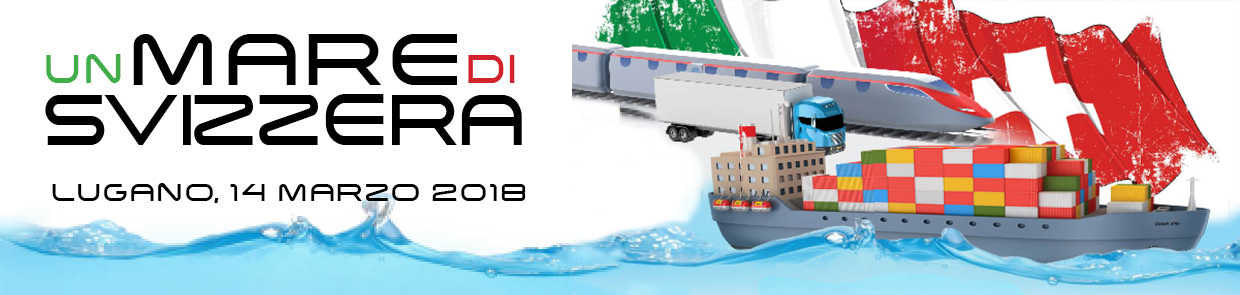 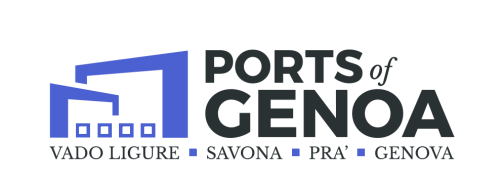 Un Mare di SvizzeraLAC Lugano Arte e CulturaPiazza Bernardino Luini, 6 9.00 	Registrazione partecipanti Opening speechesMarco Bucci, Sindaco di GenovaGiancarlo Kessler, Ambasciatore di Svizzera in ItaliaMarcello Fondi, Console Generale Italia-LuganoStefano Rizzi, Direttore della Divisione dell’Economia, DFE, Cantone Ticino 9.45  	On stage: Un “bottle neck” lungo 28 kmLuca Clavarino, Coordinatore Progetto LuMiMed10.00 	Keynote speechesPaolo Emilio Signorini, Presidente Autorità di Sistema Portuale del Mar Ligure OccidentalePawel Wojciechowski, Coordinatore del Corridoio Reno Alpi10.30 	IL CONFRONTO “La portualità ligure come chiave di sviluppo lungo il Corridoio Reno Alpi” Christian Colaneri, Direttore Commerciale ed Esercizio Rete RFI Giovanni M. Bottini, CEO SystematicaAnna Barbara Remund, Vice Direttrice dell’Ufficio Federale Elvetico dei TrasportiRemigio Ratti, Economista dei trasporti, membro Comitato Pro-GottardoAntonio Maneschi, CEO SuanHerald Ruijters, Capo Direzione Investment, Innovative & Sustainable Transport, Commissione UEWaldo Bernasconi, Presidente ASTAG (Associazione Svizzera dei trasportatori stradali) Sezione TI   Giuseppe Danesi, Amministratore Delegato PSA ItalyInterventi programmati di opinion makers e mondo associativo11.40 	DUE MERCATI, UN OBIETTIVO COMUNEMarco Borradori, Sindaco di LuganoGiovanna Masoni Brenni, Co-Presidente Comitato Pro-GottardoFrancesco Balocco, Assessore ai Trasporti, Infrastrutture, Regione PiemonteRoberto Maroni, Presidente Regione LombardiaGiovanni Toti, Presidente Regione LiguriaSeguirà light lunch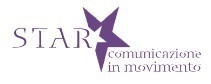 Segreteria organizzativa: Star comunicazione in movimento  ▸ tel. +41 786433361 / +39 348 4144780 ▸ mail: info@starcomunicazione.comwww.starcomunicazione.com